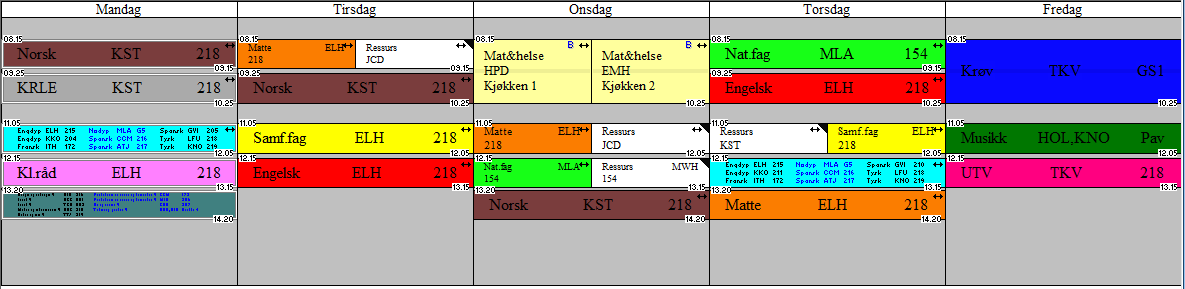 TIMEPLAN 9D